 Kıymetli Tuz Masalı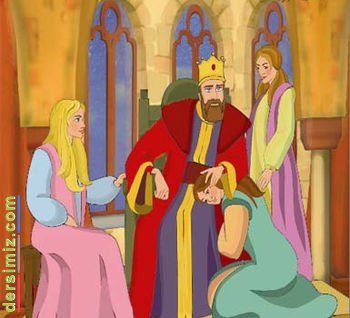 Bir varmış, bir yokmuş. Evvel zaman içinde, kalbur saman içinde... Pire berber iken, deve tellal iken, ben anamın beşiğini tıngır mıngır sallar iken.Tıngır elek, tıngır felek demişler, bu masalı şöyle anlatmışlar.Bir varmış, bir yokmuş, evvel zamanda bir padişah ile bunun üç kızı varmış. Bir gün bu padişah kızlarını başına toplamış, beni ne kadar seversiniz? Demiş. En büyük kız dünyalar kadar, ortanca kızı kucak kadar, küçük kızı da tuz kadar severim demiş.Padişah küçük kızın cevabına çok sinirlenmiş, insan tuz kadar sevilir mi demiş, ardından küçük kızını cellada teslim etmiş. Cellat, kızı kesmek için dağa götürmüş. Kız cellada yalvarmış, sen de babasın, bana kıyma demiş.Cellat, kızın yalvarmalarına dayanamamış, onun yerine bir hayvan kesmiş, kızın gömleğini kesilen hayvanın kanına bulayıp padişaha getirmiş.Küçük kız yollara düşmüş. Az gitmiş, uz gitmiş, bir köye ulaşmış. Orada köyün zenginlerinden birine kul köle olmuş, büyümüş, çok güzel bir kız olmuş. Güzelliği ilden ile, dilden dile yayılmış, kısmet bu ya bir başka padişahın oğluyla evlenmiş.Aradan bir hayli zaman geçmiş, başından geçenleri kocasına anlatmış, babamları yemeğe çağıralım demiş. Kocası da olur demiş. Gereken hazırlıklar yapılmış, padişah babası ziyafete çağrılmış.Kızın padişah babası söylenen günde avanesiyle birlikte ziyafete gelmiş. Padişah ve beraberindekiler sofraya oturduğunda yemekler sırayla gelmeye başlamış. Ama kız, aşçısına bütün yemeklerin tuzsuz olmasını tembih etmiş. Padişah hangi yemeğe saldırdıysa eli geri gitmiş, yemeklerin hiçbirini yiyememiş.O sırada küçük kızı padişahın sofrasından ayağa fırlamış. Padişahım, duyduğuma göre sen küçük kızını seni tuz kadar seviyormuş dediği için öldürtmüşsün demiş. Padişahın söz söylemesine fırsat vermeden işte o küçük kız benim demiş ve bütün yemekleri tuzsuz yaptırdım ki kıymetimi anlayasın sözlerini eklemiş.Padişah yaptığından utanarak küçük kızının boynuna sarılmış, tuzun ne kadar kıymetli olduğunu anlamış. Ondan sonra yeni bir dönem başlamış. Onlar ermiş muradına, biz çıkalım kerevetine.